ЧЕРКАСЬКА ОБЛАСНА РАДАГОЛОВАР О З П О Р Я Д Ж Е Н Н Я10.06.2024                                                                                               № 155-рПро нагородження Почесноюграмотою Черкаської обласної радиВідповідно до статті 55 Закону України «Про місцеве самоврядування
в Україні», рішення обласної ради від 25.03.2016 № 4-32/VІІ «Про Почесну грамоту Черкаської обласної ради» (зі змінами):1. Нагородити Почесною грамотою Черкаської обласної ради:за вагомий особистий внесок у справу захисту дітей, які потребують опіки держави, багаторічну сумлінну працю та з нагоди 25-річчя від дня створення Служби у справах дітей Черкаської обласної державної адміністрації:за вагомий особистий внесок у розвиток галузі фізичної культури і спорту Черкащини, плідну науково-педагогічну діяльність та з нагоди 75-річчя від дня народженняза вагомий особистий внесок у розвиток освітньої галузі Черкащини, плідну наукову діяльність, активну життєву позицію та з нагоди Дня науки2. Контроль за виконанням розпорядження покласти на керуючого справами виконавчого апарату обласної ради Наталію Горну і відділ організаційного забезпечення ради та взаємодії з депутатами виконавчого апарату обласної ради.Голова 								Анатолій ПІДГОРНИЙВОВК Світлану Сергіївну–головного спеціаліста Служби у справах дітей Черкаської обласної державної адміністрації;ОРИШИЧ Надію Іванівну–начальника Служби у справах дітей виконавчого комітету Ватутінської міської ради;СІРЕНКА Леоніда Васильовича–директора комунального закладу «Обласна спеціалізована дитячо-юнацька спортивна школа олімпійського резерву» Черкаської обласної ради;КІБАЛЬНИК Любов Олександрівну–ученого секретаря, т. в. о. завідувача кафедри моделювання економіки і бізнесу, професора Черкаського національного університету імені Богдана Хмельницького.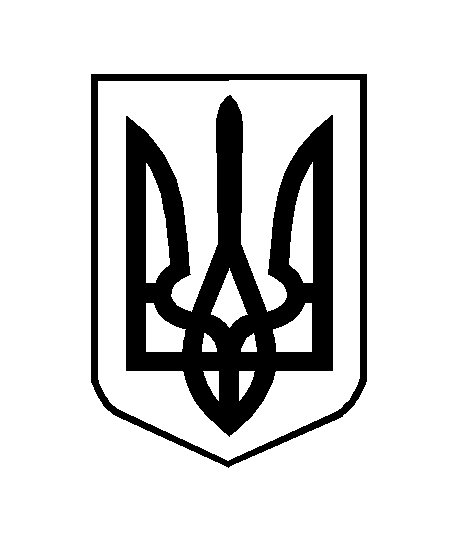 